ПАСПОРТ 
Светильник промышленный STECKERMANN OPTIMUS LEDКомплект поставки. В комплект поставки входят: Светильник - 1шт., Паспорт - 1 шт., Упаковка - 1шт.НазначениеСветодиодный светильник, стационарный на полупроводниковых источниках света (светодиодах), предназначен для общего освещения административно-общественных и производственных помещений и рассчитан для работы в сети переменного тока 220 В (±5%), 50 Гц (±0,2Гц). Качество электроэнергии должно соответствовать ГОСТ 32144-2013.Светильник соответствует требованиям безопасности ТР ТС 004/2011 «О безопасности низковольтного оборудования», ТР ТС 020/2011 «Электромагнитная совместимость технических средств»Светильник предназначен для предназначен для установки либо на крюк/карабин. Светильник может быть установлен на поверхность из нормально воспламеняемого материалаТехнические характеристики
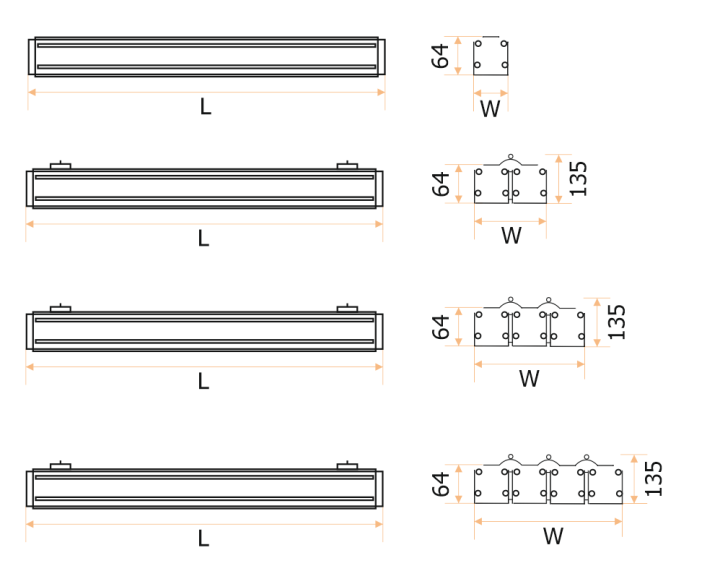 Указания по технике безопасности Не производить никаких работ со светильником при поданном на него напряжении.Запрещается эксплуатация светильника без защитного заземления. 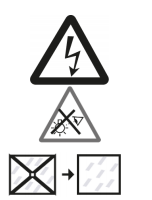 Рабочее положение светильника должно исключать возможность смотреть на источник света с расстояния менее 0,5 м. Запрещается эксплуатация светильника с поврежденным рассеивателем. Запрещается самостоятельно производить разборку, ремонт или модификацию светильника. В случае возникновения неисправности необходимо сразу отключить светильник от питающей сети и обратиться на завод-изготовитель или в специализированную службу по ремонту и обслуживанию светильников. Светильник прошел высоковольтное испытание на электрическую прочность  изоляции. Светильники на полупроводниковых источниках света (светодиодах) относятся к малоопасным твердым бытовым отходам и утилизируются в соответствии с ГОСТ Р 55102-2012. 5 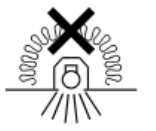 Запрещается накрывать светильник теплоизолирующим материаломУстановку, чистку светильника и замену компонент производить только при отключенном питании. Загрязненное стекло очищать мягкой ветошью, смоченной в слабом мыльном растворе.Правила эксплуатации и установкиПроверить комплектность светильника.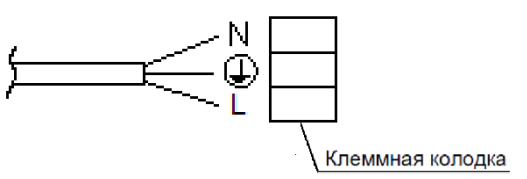 Эксплуатация светильника производится в соответствии с «Правилами технической эксплуатации  электроустановок потребителей». Сетевые провода выведены из корпуса через кабельный ввод и зажаты в нем. Подключать провода в соответствии с полярностью «белый» – фаза, «синий» – нейтраль, «желтый-зеленый» – заземление.При использовании регулируемого ЭПРА, управляющие провода подключаются строго с соблюдением полярности, указанной в маркировке.Техническое обслуживаниеЗагрязненное стекло очищать мягкой ветошью, смоченной в слабом мыльном растворе.ХранениеСветильники должны храниться в помещениях при температуре воздуха от -50 С до +50 С и относительной влажности не более 60%. Срок хранения 1 год со дня отгрузки.ТранспортированиеСветильники в упакованном виде могут транспортироваться закрытым видом транспорта или в контейнерах любым видом транспорта. При перевозке, погрузке и выгрузке должны быть соблюдены меры предосторожности от механических повреждений светильников, соблюдая требования манипуляционных знаков. Транспортировать в упаковке производителя любым видом транспорта при условии защиты от механических повреждений и непосредственного воздействия атмосферных осадков.Гарантийные обязательстваЗавод-изготовитель обязуется безвозмездно отремонтировать или заменить светильник, вышедший из строя не по вине покупателя в условиях нормальной эксплуатации, в течение гарантийного срока. Светильник является обслуживаемым прибором. При установке светильника необходимо предусмотреть возможность свободного доступа для его обслуживания или ремонта. Завод-производитель не несет ответственности и не компенсирует затраты, связанные со строительно-монтажными работами и наймом специальной техники при отсутствии свободного доступа к светильнику для его обслуживания или ремонта. Гарантийный срок – светильники серии ECO - 36 месяцев с даты поставки светильника, светильники серии PRO - 60 месяцев с даты поставки светильника.Гарантийные обязательства не признаются в отношении изменения оттенков окрашенных поверхностей и пластиковых частей в процессе эксплуатации. Гарантийный срок на блоки резервного питания (поставляемые в комплекте с аккумуляторной батареей), а также на компоненты систем управления освещением (поставляемые без светильников), составляет 12 (двенадцать) месяцев с даты поставки. Световой поток в течение гарантийного срока сохраняется на уровне не ниже 70% от заявляемого номинального светового потока, значение коррелированной цветовой температуры и область допустимых значений коррелированной цветовой температуры в течение гарантийного срока - согласно приведенным в ГОСТ Р 54350.Гарантия сохраняется в течение указанного срока при условии, что сборка, монтаж и эксплуатация светильников производится специально обученным техническим персоналом и в соответствии с паспортом на изделие. Срок службы светильников в нормальных климатических условиях при соблюдении правил монтажа и эксплуатации составляет: 8 лет – для светильников, корпус и/или оптическая часть (рассеиватель) которых изготовлены из полимерных материалов. 10 лет – для остальных светильников. - Производитель оставляет за собой право на внесение изменений в конструкцию изделия улучшающие потребительские свойства. Кроме того, производитель не несет ответственности за возможные опечатки и ошибки, возникшие при печати. Примечания:Допустимое отклонение величин: мощности, светового потока, массы от номинальных значений составляет ±10%.  Допустимое отклонение значений КЦТ от номинального значения составляет ±300К. Питающая сеть должна быть защищена от коммутационных и грозовых импульсных помех.  Качество электроэнергии должно соответствовать ГОСТ 32144-2013. Световой поток в аварийном режиме, указанный в %, является процентным содержанием от номинального потока.  Климатическое исполнение УХЛ1* соответствует ГОСТ 15150-69, нижнее рабочее значение окружающего воздуха -40ºС.  Степень IP соответствует ГОСТ 14254-96. Подробнее об указанных в таблице размерах светильника смотрите в разделе "Габаритные и установочные размеры светильника".В случае обнаружения неисправности до истечения гарантийного срока, следует обратиться к представителю завода-изготовителя в РФ по адресу: ООО «ПК ЭнергоПорт» 656922, Алтайский край, г. Барнаул ул. Попова 181е.Тел.: +7 (3852) 50-14-72e-mail: info@energoport.com web: www.energoport.com Свидетельство о приемке•  Светильник соответствует ТУ 27.40.39 – 001 – 18879346 – 2020 и признан годным к эксплуатации. Светильник сертифицированСделано в России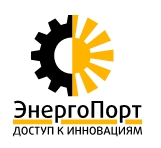 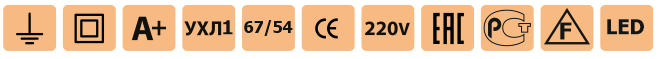 Установку и подключение светильника должен выполнять специалист – электромонтажник, соответствующей квалификации.АртикулНаименованиеФактическое потребление  ± 5% (Вт)Эффективность LED матрицы (Lum/Вт)Световой поток светильника после стекла  PR /OR (Lum)сos φДиапазон питающего напряжения переменного тока (В)L - длина (мм)W - ширина (мм)Серия ECOСерия ECOСерия ECOСерия ECOСерия ECOСерия ECOСерия ECOСерия ECOСерия ECO1STN - OPTIMUS LED 30 - 200 IP65 ECO311965115≥0.99175-2652001162STN - OPTIMUS LED 60 - 400 IP65 ECO6219610230≥0.99175-2654001163STN - OPTIMUS LED 75 - 500 IP65 ECO7419612210≥0.99175-2655001164STN - OPTIMUS LED 80 - 500 IP65 ECO8019613200≥0.99175-2655001165STN - OPTIMUS LED 90 - 600 IP65 ECO9319615345≥0.99175-2656001166STN - OPTIMUS LED 120 - 400 IP65 ECO12419620460≥0.99175-2654002387STN - OPTIMUS LED 150 - 500 IP65 ECO14819624420≥0.99175-2655002384STN - OPTIMUS LED 160 - 500 IP65 ECO16019626400≥0.99175-2655002388STN - OPTIMUS LED 180 - 600 IP65 ECO18619630690≥0.99175-2656002389STN - OPTIMUS LED 180 - 400 IP65 ECO18619630690≥0.99175-26540036010STN - OPTIMUS LED 225 - 500 IP65 ECO22219636630≥0.99175-26550036011STN - OPTIMUS LED 280 - 600 IP65 ECO27919646035≥0.99175-26560036012STN - OPTIMUS LED 300 - 500 IP65 ECO29619648840≥0.99175-26550048213STN - OPTIMUS LED 360 - 600 IP65 ECO37219661380≥0.99175-26560048214STN - OPTIMUS LED 450 - 500 IP65 ECO44419673260≥0.99175-26550072015STN - OPTIMUS LED 560 - 600 IP65 ECO55819692070≥0.99175-26560072016STN - OPTIMUS LED 600 - 500 IP65 ECO59219697680≥0.99175-26550095817STN - OPTIMUS LED 720 - 600 IP65 ECO744196122760≥0.99175-26560095818STN - OPTIMUS LED 900 - 500 IP65 ECO888196146520≥0.99175-265500144019STN - OPTIMUS LED 1120 - 600 IP65 ECO1116196184140≥0.99175-2656001440Серия PROСерия PROСерия PROСерия PROСерия PROСерия PROСерия PROСерия PROСерия PRO1STN - OPTIMUS LED 75 - 500 IP65 PRO7219611880≥0.99176-3055001162STN - OPTIMUS LED 80 - 500 IP65 PRO7719612705≥0.99176-3055001163STN - OPTIMUS LED 90 - 600 IP65 PRO9319615345≥0.99176-3056001164STN - OPTIMUS LED 150 - 500 IP65 PRO14419623760≥0.99176-3055002385STN - OPTIMUS LED 180 - 600 IP65 PRO18619630690≥0.99176-3056002386STN - OPTIMUS LED 250 - 400 IP65 PRO24819640920≥0.99176-3054004827STN - OPTIMUS LED 280 - 600 IP65 PRO27919646035≥0.99176-3056003608STN - OPTIMUS LED 300 - 500 IP65 PRO28819647520≥0.99176-3055004829STN - OPTIMUS LED 360 - 600 IP65 PRO37219661380≥0.99176-30560048210STN - OPTIMUS LED 500 - 400 IP65 PRO49619681840≥0.99176-30540095811STN - OPTIMUS LED 560 - 600 IP65 PRO55819692070≥0.99176-30560072012STN - OPTIMUS LED 600 - 500 IP65 PRO57619695040≥0.99176-30550095813STN - OPTIMUS LED 720 - 600 IP65 PRO744196122760≥0.99176-30560095814STN - OPTIMUS LED 1000 - 400 IP65 PRO992196163680≥0.99176-305400167815STN - OPTIMUS LED 1120 - 600 IP65 PRO1116196184140≥0.99176-3056001440Дата выпускаКоличество КонтролёрУпаковщик